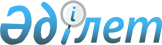 О внесении изменения и дополнения в постановление Правительства Республики Казахстан от 26 октября 2009 года № 1672
					
			Утративший силу
			
			
		
					Постановление Правительства Республики Казахстан от 24 апреля 2010 года № 349. Утратило силу постановлением Правительства Республики Казахстан от 24 февраля 2014 № 131      Сноска. Утратило силу постановлением Правительства РК от 24.02.2014 № 131 (вводится в действие по истечении десяти календарных дней после дня его первого официального опубликования).

      В целях реализации Закона Республики Казахстан от 16 ноября 2009 года "О внесении изменений и дополнений в некоторые законодательные акты Республики Казахстан по вопросам налогообложения" Правительство Республики Казахстан ПОСТАНОВЛЯЕТ:



      1. Внести в постановление Правительства Республики Казахстан от 26 октября 2009 года № 1672 "Об утверждении стандарта оказания государственной услуги "Регистрация, перерегистрация автотранспортных средств и выдача регистрационных номерных знаков, за исключением транспортных средств, регистрируемых Министерством сельского хозяйства" следующее изменение и дополнение:



      в Стандарте оказания государственной услуги "Регистрация, перерегистрация автотранспортных средств и выдача регистрационных номерных знаков, за исключением транспортных средств, регистрируемых Министерством сельского хозяйства", утвержденного указанным постановлением:



      в абзаце втором пункта 8 слово "минимального" заменить словом "месячного";



      пункт 12 дополнить абзацами девятым, десятым и одиннадцатым следующего содержания:



      "физическим лицом также представляется:



      документ, подтверждающий уплату налога на транспортные средства в порядке, установленном Кодексом, - для плательщиков налога;



      документ, подтверждающий право на освобождение от уплаты налога - для лиц, не являющихся плательщиками налога в соответствии с Кодексом.".



      2. Настоящее постановление вводится в действие по истечении десяти календарных дней со дня первого официального опубликования.      Премьер-Министр

      Республики Казахстан                       К. Масимов
					© 2012. РГП на ПХВ «Институт законодательства и правовой информации Республики Казахстан» Министерства юстиции Республики Казахстан
				